Monetary Policy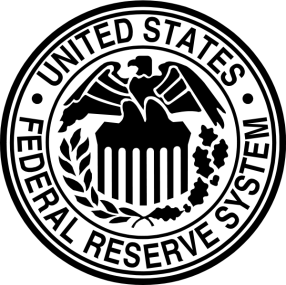 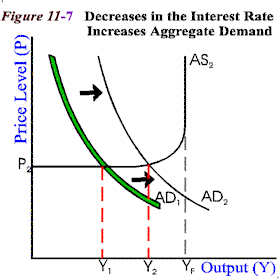 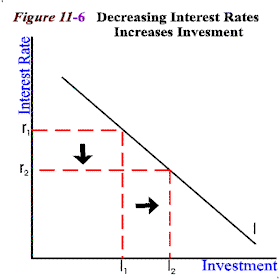 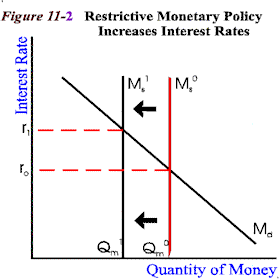 What is the purpose of monetary policy?


How does the Fed encourage economic expansion during a recession? 



What does the Fed do when inflation has become a problem? 


How did the Great Depression significantly change the banking system in America?



One of the causes of our current economic recessions was poor regulation and management of financial institutions. What were some of the mistakes made? 